ANEXO IANEXO IVNombre y dos apellidosDNI/NIE:Dirección:Teléfono:E-mail:EXPERIENCIALABORALPerfil profesional. Empresa. dd/mm/aa (Principio-Fin).:Funciones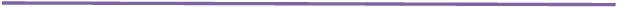 FORMACIÓN ACADÉMICATítulo. Universidad. Año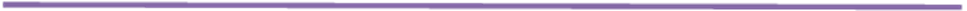 OTRAFORMACIÓNTítulo. Entidad. Año. Número de horas.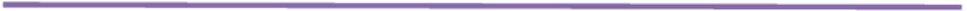 OTRASCOMPETENCIASIdiomas (qué idioma y nivel, certificado).Informática (qué conocimientos, número de horas, certificado).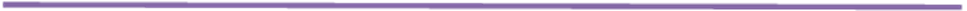 OBJETIVOS, INTERESES,HABILIDADES